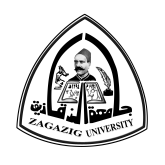 جامعة الزقازيقكلية الطب البيطرى                                  الــــــــــدورات                         بيان بأسماء السادة أعضاء هيئة التدريس                                                            2012/2014كلية الطب البيطرىالعلاقات العلميه والثقافيه                                                                                         بيــــــــــــــــــان                                                  بأسماء أعضاء هيئة التدريس ومعاونيهم المشاركين فى الدورات التدريبيه                                                         فى الفترة من 2000/2003كلية الطب البيطرىالعلاقات العلميه والثقافيه                                                                 تابع بيــــــــــــــــــان                                   بأسماء أعضاء هيئة التدريس ومعاونيهم المشاركين فى الدورات التدريبيه                                        للعام الجامعى 2004/2005م                                       الأســــــمالقســــــــــمنوع الدورة    المـــــــــــــدة   البلـــــــــــدالسيدة/ ط0ب/ جميلات قطب فرج قطب الفيرلوجياBasic technologin cell culture and stem cell research من 27-29/3/2012جامعة القاهرة السيدة/ أمانى ابراهيم أحمد السيد الكيمياء الحيوية Basic technologin cell culture and stem cell researchمن 27/25/3/2012جامعة الإسكندرية السيد/ محمود محمد صلاح تنمية الثروة الحيوانية Practical application of PCR in different fieldsمن 2/4/2012 حتى 4/4/2012جامعة كفر الشيخ السيد0د/ أشرف فتحى سعيد تنمية الثروة الحيوانية Practical application of PCR in different fieldsمن 2/4/2012 حتى 4/4/2012جامعة كفر الشيخ السيد0د/ أيمن عبد اللطيف تنمية الثروة الحيوانية Practical application of PCR in different fieldsمن 2/4/2012 حتى 4/4/2012جامعة كفر الشيخ السيد0د/ محمد السيد محمد محمد الأمراض المشتركة السمات الجرثومية فى المواد الغذائية من 25-28/11/2013أسبانياالسيدة0د/ ايمان ابراهيم عطيه سويلم المستشفى البيطرى المسميات الجرثومية للغذاء من 1-4/9/2014بدون نفقات على الجامعة مدريد بأسبانيا الاســــــــــــــــــــمالقســــــــــــــمالدورةالتاريـــــــــج الجهة القائم بالتدريبأ0د/فهيم البهى السيدالباثولوجىتفاعل البلمرة المتكرر2 ــ 6 26/7/2000معهد الدراسات العليا والبحوث جامعة الاسكندريةأ0د/ حسين ابراهيم      البلبيسىالكمياءتفاعل البلمرة المتكرر2 ــ 6 26/7/2000معهد الدراسات العليا والبحوث جامعة الاسكندريةأ0د/ خليفة الضوى احمدالكمياءتفاعل البلمرة المتكرر2 ــ 6 26/7/2000معهد الدراسات العليا والبحوث جامعة الاسكندريةأ0د/ على احمد على بحوتالرقاية على الالبانتطبيقات النظائر المشعة10/10/2000مركز الشرق الاوسط الاقليمىط0ب/ اسلام التهامى محمدالفيرولوجياتشخيص البرولوجى لأمراض الحيوان7ـ26/10/ 2000كلية الطب البيطرى ـ جامعة القاهرةأ0د/ عادل عبد التوابالفسيولوجىأساسيات الهندسة الوراثية18ـ22/3/ 2001معهد الدراسات العليا والبحوث ـ جامعة الأسكندريةأ0د/ محمد زكى حمادهالفسيولوجىأساسيات الهندسة الوراثية18ـ22/3/ 2001معهد الدراسات العليا والبحوث ـ جامعة الأسكندريةأ0د/ فاروق عطيه معوضطب الحيوانأساسيات الهندسة الوراثية18ـ22/3/ 2001معهد الدراسات العليا والبحوث ـ جامعة الأسكندريةأ0د/ محمد عبد العزيز لبدهالطيور والارانبتقنيات الهندسة الوراثية فى انتاج اللقاحات12ـ16/4/2003كلية الطب البيطرى ـ جامعة القاهرةأ0د/ ناصر زيدان أبو زيدطب الحيوانتقنيات الهندسة الوراثية فى انتاج اللقاحات12ـ16/4/2003كلية الطب البيطرى ـ جامعة القاهرةأ0د/ عبدالله على أبو زيدطبالحيوانتقنيات الهندسة الوراثية فى انتاج اللقاحات12ـ16/4/2003كلية الطب البيطرى ـ جامعة القاهرةد/ عبدالله محمد أمينالتغذيةالهندسة الوراثية13ـ17/4/2003معهد الدراسات العليا والبحوث ـ جامعة الأسكندريةد/ خلود محمد ابراهيمالطب الشرعىوالسمومالبيولوجيا الجزئية2ـ7/5/2003كلية العلوم ـ جامعة عين شمسا0د/ نبيله أمام الشرقاوىالطب الشرعىوالسمومالبيولوجيا الجزئية2ـ7/5/2003كلية العلوم ـ جامعة عين شمسأد/ محمد جمعه محمد      طنطاوىالموجات فوق الصوتيه5ـ10/9/200  جامعة القاهرها0د/ محمد ابراهيم عيسىالباطنهالبيولوجيا الجزئية 6ـ10/9/2003كلية العلوم ـ جامعة عين شمسأ0د/ محمود فتحى الجملالتغذيةالطرق البحثية فى الأحماض النووية27ـ31/7/2003مركز الدراسات العليا والبحوث ـ جامعة الأسكندريةط0ب/ ايمان السيد العربىتنمية الثروة الحيوانيةالطرق البحثية فى الأحماض النووية27ـ31/7/2003مركز الدراسات العليا والبحوث ـ جامعة الأسكندريةط0ب/ أشرف فتحى سعيدتنمية الثروة الحيوانيةالطرق البحثية فى الأحماض النووية27ـ31/7/2003مركز الدراسات العليا والبحوث ـ جامعة الأسكندريةالاســــــــــــــــــــــــــــــــــــــمالــــقســـــالقســـــــــمالـــــــدورة اسم الدورةالتـــــــاريخالجهة القائمة بالتدريبط.ب/ عمرو عبد الفتاح الأمراض المشتركةالتقنيات الأساسية للبكتريولوجيا14/3/2004ادارة البحوث العلمية ـ جامعة القاهرةط0ب/ أميره سعد هلالالباطنهطرق تنقية الانزيمات والبروتينات27ـ31/3/2004معهد الدراسات العليا والبحوث الاسكندريهط0ب/ هانى لطفى حنفىالمعديهنقل اجنة الحيوان وانتاجها14ـ2/4/2004المركز القومى للبحوثط،ب/ محمد السيد محمدالآمراض المشتركةالتقنيات الأساسية للبكتريولوجيا14/3/2004ادارة البحوث العلميةـجامعة القاهرةط،ب/أحمد عبد الباسطالجراحة الموجات الصوتية 25/26/12/2004كلية الطب البيطرى جامعة الزقازيقط،ب / ولاء محمود عبد الرازقالتغذيةانتاج أسماك البلطى وحيد الجنس11/2005العباسيــــــــــــةط،ب/محمود فتحى الجمـــــلالأغذيةانتاج أسماك البلطى وحيد الجنس11/2005العباسيـــــــــــةط،ب/منى محمود عبد الهادىوظائف الأعضــاءانتاج أسماك البلطى وحيد ةالجنس11/2005العباسيـــــــــــةط،ب/الشيماء محمد فوزىطب الحيواناستخام الموجات فوق الصوتية فىالحقل البيطرى17ـ21/12/2005كلية الطب البيطرى جامعة الزقازيقط،ب / تغريد حامد محمدالطب الشرعىاستخدام الموجات فوق الصوتية فى الحقل البيطرى17ـ21/12/2005كلية الطب البيطرى ـجامعة الزقازيقط،ب/ نورا الشحات عبد الرحمنطب الحيواناستخدام الموجات فوق الصوتية فى الحقل البيطرى17ـ21/12/2005كلية الطب البيطرى ـ جامعة الزقازيقالاســـــــــــــــــــــمالقســــــــــمالـــــــــــــــدورةالتـــــــــاريخالجهة القائمة بالتدريبط،ب/ تامر أحمد عبد الفتاحالفسيولوجيـــــــــا تقنية البلمرة المتسلسل12ـ17/1/2006مركز بحوث وخدمات البيولوجىط،ب/ محمد محمود أحمد حسين الكيمياء الحيويةتقنية البلمرة المتسلسل12ـ17/2006مركز بحوث وخدمات البيولوجىط،ب/ أميرة سعد هلآل طب الحيوانأساسيات الهندسة الوراثية12ـ16/2006معهد الدراسات العليا والبحوثـ جامعة الأسكندرية،ط،ب/ مرفت حسن قنصوهالتشريحالميكرسكوب الألكترونى25ـ27/3/2006كلية العلوم جامعة الزقازيقط،ب/ نبيلة أمام الشرقاوىالطب الشرعىالميكرسكوب الألكتونى 25ـ27/2006كلية العلوم ـجامعة الزقازيقط،ب/ علاء بسيونى الأمراض المعديةالميكرسكوب الألكترونى25ـ27/2006كلية العلوم ـ جامعة الزقازيقط،ب/ حسين أحمد حشمتالفسيولوجياالنظائر المشعة11/5/2006مركز الشرق الأوسطط،ب/ هشام محمد السيد دهشـالصحــــــــة   أساسيات تفاعل البلمرة 6ـ11/5/2006مركز التكنولوجيا ـ جامعة الأسكندريةط،ب/ مرفت حسن قنصوهالتشريحالميكرسكوب الألكتونى25ـ27/12/2006جامعة الزقازيق0طـب /سهى عبدالله مرسىالبكتريولوجياتفاعل البلمرة المتسلسل25ـ30/11/2006كلية الطب البيطرىـجامعة القاهرةط،ب/ نورهان عبد العزيز طب الحيوانتفاعل البلمرة المتسلسل25ـ30/11/2006كلية الطب البيطرىـ جامعة القاهرةط،ب/ محمد عيد متولى الكيمياء الحيويةتفاعل البلمرة المتسلسل25ـ30/11/2006كلية الطب البيطرىـ جامعة القاهرةط0ب/ وليد محمد عبد العظيم  الجراحـــــــــةالتحليل البيطرى 24 الى 28/12/ 2006كلية الطب البيطرى جامعة الزقازيقط0ب/ شيما ء احمد عبد الغزيز الجراحـــــــــــة التحليل البيطرى24 الى 28/12/2006كلية الطجب البيطرى جامعة الزقازيقط،ب/ أميرة محمود عبد الحميدالجراحـــــــــــةالتحليل البيطرى24ـ28/12/2006كلية الطب البيطرى ـ جامعة الزقازيقط،ب/ أيمن عبد اللطيف	تنمية الثروة الحيوانيةالتحليل الكروموسومى للحيوانات19/11/2006المركز القومى للبحوثط،ب / ياسر سعد الدينطب الحيوانالبيولوجيا الجزئية7ـ22/3/2007كلية العلوم ـ جامعةعين شمسأ،د/ محمد حافظ باريدىالأنسجة والخلايامهارات التدريس المصفر5/3/2007 لمدة يومينمركز تطوير التعليم جامعة عين شمسالإســـــــــــــــــــــــــــــمالقســـــــــــــــــماســــــــــــــم الدورةالفـــــــــــــــــــترةمكان انعقاد الدورة مكان انعقاد الدورة السيد   أ0د/ محمد عبد العزيز لبدة أ طب الطيوراتحاد الجامعات العربية1111/10/2008اتحاد الجامعات العربيةوتم الاعتذاراتحاد الجامعات العربيةوتم الاعتذارالسيد د  أ0د / نبيله امام الشرقاوىالطب الشرعى تحليل البروتين13ـــ16/2008كلية العلوم جامعة الزقازيقكلية العلوم جامعة الزقازيقالسيدة 0  د/ جيهان   جمال السيد  الطب الشرعىتحليل البروتين13ـ16 /2008كلية العلوم جامعة الزقازيقكلية العلوم جامعة الزقازيقالسيد  ط0ب/ اشرف حامد               محمد حسينطب الطيورالبحوث الطبية2 ـ 7/  2008البحوث الطبية جامعة الاسكندريةالبحوث الطبية جامعة الاسكندريةالسيده0  د/ مايسه عبد البديع ابراهيمأمراض مشتركةالأحصاء والقياس البيولوجى13ـ/22 /5/ 2008كلية العلوم جامعة عين شمسكلية العلوم جامعة عين شمسأ0د/  أ0د/   محمد حافظ باريدىالأنسجة والخلاياتقييم الأداءمن 17- 18/11/2008جامعة الزقازيقجامعة الزقازيقط0ب/  ط0ب/ ا براهيم محمد الصهبى                         طب الحيوانتحضير اللقاحاتمن 23-27/11/2008كلية الطب البيطرى – جامعة القاهرةكلية الطب البيطرى – جامعة القاهرةط0ب/  ط0ب/ هند محمد سعدطب الحيوانتفاعل البلمرةمن 16-20/11/2008كلية الطب البيطرى – جامعة القاهرةكلية الطب البيطرى – جامعة القاهرة  ط0ب/    جمال عامر سالمط0ب/   ط0ب/     محمد سمير أحمدط0ب/   ط0ب/  رشا مصطفى محمد                         أبو العزمالفارماكولوجياالأمراض ا لمشتركة  "                "دورة تدريبية فى مدينة الأسكندريةمن23-25/11/2008     "           "مركز التكنولوجيا الطبية جامعة الأسكندرية    "                       "مركز التكنولوجيا الطبية جامعة الأسكندرية    "                       " أ0د/ نبيلة  امام الشرقاوى     د/ جيهان جمال السيدالطب الشرعىملوثات الغذاء1/3/2009 لمدة ثلاث اياممركز بحوث اقليم الشرقيةبدون نفقات على الجامعةمركز بحوث اقليم الشرقيةبدون نفقات على الجامعة   أ0د/نبيلة امام الشرقاوىالطب الشرعىبكلية الزراعة29 ــ 30/3/2009كلية الزراعة ــ جامعة بنهاكلية الزراعة ــ جامعة بنها  ط0ب/  رشا محمد على غريب      ط0ب/  امانى عبد الرحمن محمد الامراض المشتركةالطب الشرعىمجال المناعة والهندسة الوراثية5 ــ9/4/2009كلية الطب البيطرى جامعة القاهرة  كلية الطب البيطرى جامعة القاهرة       ط0ب/ ولاء محمد الهادىالطب الشرعىدورة تدريبية 23/5/2009 23/5/2009 المعمل المركزى بكلية العلوم ـ جامعة عين شمسالمعمل المركزى بكلية العلوم ـ جامعة عين شمس     ط0ب/ ايمان السيد العربىالثروة الحيوانيةالطب الشرعىدورة تدريبية 12/4/200912/4/2009جامعة الزقازيقجامعة الزقازيق       د/ جيهان جمال السيدالثروة الحيوانيةالطب الشرعىدورة تدريبية 12/4/200912/4/2009جامعة الزقازيقجامعة الزقازيق     الإســــــــــــــــــــمالقســــــــــــمالنوعالفترة الموفد فيهامكان انعقاد الدورةط0ب/ ايمن عبد اللطيف صالحثروة حيوانيةدورة تدريبية5/9/2009كلية الطب البيطرى جامعة الزقازيق  ا0د/مرفت حسن حسانين التشريح دورة تدريبية 1ـ3 مارس 2010جامعة عين شمسط0ب/ فاطمة محمد عبداللهط0ب/ شيماء محمد جلالالفيرولوجيا دورة تدريبية25/3/2010مركز خدمات الصحة المهنيةكلية الطب ـ جامعة الزقازيقا0د/ حسين احمد حشمتالباثولوجيادورة تدريبية28 ـ 31/3/2010مركز الابحاث الطبية ــ جامعة الاسكندرية د/ ايمان السيد العربى محمود تنمية الثروة الحيوانبةدورة تدريبية26ــ28/4/2010كلية الطب البيطرى ــ جامعة االقاهرة ا0د/ وليد رزق الغريب مراقبة الاغذيةدورة تدريبية 14 ــ 20/4/2010كلية الطب البيدرى جامعة الاسكندريةا0د/ عبد العليم فؤاد عبدالعليما0د/ سامح محمد مصطفى النبتىا0د/ نجلاء زكاريا حلمى عليوةالفارماكولوجيادورة تدريبية3 الى 5/5/2010مركز بحوث وتنمية اقليم الشرقيةا0د/ احمد عوض السيدالانسجة والخلايادورة تدريبية شهر ستمبر 2010هيئة التبادل للالمانة بالقاهرةا0د/عبد اتلعليم فؤاد عبدالعليما0د/سامح محمد مصطفىا0د/نجلاء زكارية حلمى عليوةالفارماكولوجيادورة تدريبية3ــ 5/5/2010مركز بحوث اقليم الشرقية0د/ حسين احمد حشمتالفسيولوجيادورة تدريبية28ــ31/3/2010التفنية البيولوجية مركز الابحاث جامعة الاسكندرية د0/فلطمة محمد عبداللهد0/شيماء محمد جلالالفيرولوجيادورة تدريبية25/ 3/2010كلية الطب جامعة الزقازيقط0ب/ ياسمين حسين ابراهيمالبكتولوجيادورة تدريبية2ـ4/8/2010كلية الطب جامعة القاهرةد0/ تامر محمد عبد الجميدد0/ ايمن عبداللطيف صالحتنمية الثروة الحيوانيةدورة تدريبية21ــ22/7/2010مركز التكنولوجيا الطبية جامعة الاسكندريةط0ب/ احمد حامد محمد الهادىط0ب/كريم وائل الدسوقىالفسيولوجيا دورة تدريبية16ـ 19/7/2011مركز التكنولوجيا الطبية جامعة الاسكندريةط0ب/ امانى ابراهيم احمد الكمياء الحيويةدورة تدريبية27ــ 29/3/2012مركز التكنولوجيا الطبية جامعة الاسكندريةط0ب/ جميلات قطبالفيرولوجيادورة تدريبية27ــ 29/3/2012التفنية البيولوجية مركز الابحاث جامعةالقاهرةا0د/اشرف فتحى سغيدد0/محمود محمد صلاحد0/ايمن عبداللطيف صالحط0ب/ اسماء وجيهتنمية الثروة الحيوانيةدورة تدريبيةدورة تدريبية2ــ4/4/2012كلية الطب البيطرى جامعة كفر الشيخ د/ جيهان جمال السيد الطب الشرعى والسموم دورة تدريبية عن تقييم المخاطر الحيوية للتحديات اليومية 17-19/5/2012كلية الطب البيطرى ــ جامعة القاهرة د/ أمانى ثروت محمد الطب الشرعى والسموم دورة تدريبية عن تقييم المخاطر الحيوية للتحديات اليومية 17-19/5/2012كلية الطب البيطرى ــ جامعة القاهرة د/ سماح رمضان السيد الطب الشرعى والسموم دورة تدريبية عن تقييم المخاطر الحيوية للتحديات اليومية 17-19/5/2012كلية الطب البيطرى ــ جامعة القاهرة د/ احسان هاشم أبوزيدالطب الشرعى والسموم دورة تدريبية عن تقييم المخاطر الحيوية للتحديات اليومية 17-19/5/2012كلية الطب البيطرى ــ جامعة القاهرة د/ ياسمينا محمد عبد الحكيم الطب الشرعى والسموم دورة تدريبية عن تقييم المخاطر الحيوية للتحديات اليومية 17-19/5/2012كلية الطب البيطرى ــ جامعة القاهرة السيدةط0ب/ امانى عبد الرحمن محمدالطب الشرعى والسموم دورة تدريبية عن تقييم المخاطر الحيوية للتحديات اليومية 17-19/5/2012كلية الطب البيطرى ــ جامعة القاهرة السيدةد/ وفاء عبده محمد الباثولوجيا دورة تدريبية عن تقييم المخاطر الحيوية للتحديات اليومية أ0د/ حسن على حلمى منصورالتوليد والتناسل دورة تدريبية لحضور التجمع الزراعى المقام به الدورة التدريبية للثروة الحيوانية 20-31 مايو 2013جامعة تروجيلو ببيرو فى أمريكا الجنوبية أ0د/ مايسه  عبد البديع ابراهيم عوض الله الأمراض المشتركة دورة تدريبية عن الأمراض المشتركة والتابعة للمفوضية الأوروبية 06/11الى 9/11/2012ليشبونا بالبرتغال              الاســـــــــــــــــــــمالقســــــــــــمالــــــــــــــــــدورةالتاريــــــــــــــــخالجهة القائمة بالتدريـــــــب              ط0ب/ هيثم على             الدين  عبدالبا سط الباثولوجياتفاعل البلمرة13 ــ14/4/2008كلية الطب البيطرى ــ جامعة القاهرة أا           أ،د/أحمد عوض السيدالأنسجة والخلايامهالرات التدريس المصفر5/3/2007 لمدة يومين مركز تطوير التعليم جامعة عين شمسد            أ-د/ محمود فتحى أ حمد الجملالتغذيةأساسيات تحليل البروتينات25ـ29/3/2007مركز الدراسات العليا والبحوث جامعة الأسكندرية               ط0،ب/محمد عبده             محمد نعسان الباثولوجيا المعاملات النسيجيةـ والتشخيص المرضى7ـ10/5/2007جامعة بنى سويف              ط0ب/ محمد عبد             اللطيف الباثولوجياالمعاملات النسيجية والتشخيص المرضى7ـ10/5/2007جامعة بنى سويف             ط            ط0ب/ عمرو أحمد              سليمالكيمياء الحيويةالبيولوجيا الجزئية1ـ6/7/2007جامعة الفيومط            ط0ب/هيثم  عبدالله              علىالكيمياء الحيويةالبيولوجيا الجزئية1ـ6/7/2007جامعة الفيوم               ط0ب/ آسر محمد                عبد العظيم            الكيمياء الحيويةالبيولوجيا الجزئية1ـ6/7/2007جامعة الفيوم              ط0ب/ محمد عيد              متولىى عفيفىالكيمياء الحيوية البيوتكنولوجى27-31/10/2007كلية العلوم جامعة عين شمس 0              ا0د/ حسين أحمد              حشمتالفسيولوجياالبيوتكنولوجى27-31/10/2007كلية العلوم جامعةعين شمس0              ط0ب/ هيثم  عبدالله             علىالكيمياء الحيويةالبيوتكنولوجى27-31/10/2007كلية العلومـ جامعةعين شمس 0             ظ0ب/ايمن            محمد مجاهدمالصحةتفاعل البلمرة11 ــ15/11/2008كلية الطب البيطرى جامعة القاهرة             ط0ب/ محمد عبدة              محمد عبد اللطيف               نعسانالباثولوجياتفاعل البلمرة13 ـ14/4/2008كلية الطب البيطرى جامعة القاهرةذ              ط0ب// محمد عبدالله             محمد حسنقسم الاغذيةاسس الفصل الكروماتوجرافىالاسبوع الأول من شهر مارسكلية الزراعة جامعة الفيوم